ҠАРАР                                                   ПОСТАНОВЛЕНИЕ  «28 » марта  2023 й.                                    № 9                                 «28 » марта 2023 г.          «О прекращении права постоянного (бессрочного) пользования   Администрации сельского поселения    Сейтяковский сельсовет  муниципального района Балтачевский район Республики Башкортостан на земельный участок»В соответствии с пунктом 1 статьи 45, пунктами 3, 3.1, 4, 5 статьи 53 Земельного кодекса Российской Федерации от 25.10.2001 № 136-ФЗ ПОСТАНОВЛЯЕТ:1. Прекратить право постоянного (бессрочного) пользования Администрации сельского поселения Сейтяковский сельсовет муниципального района Балтачевский район Республики Башкортостан на земельный участок, находящийся в муниципальной собственности, из категории земель - земли населенных   пунктов,  с  кадастровым  номером  02:08:102004:347,  площадью  42 кв.м, расположенный по адресу: Российская Федерация, Республика Башкортостан, Балтачевский район, сельское поселение Сейтяковский сельсовет, с. Сейтяково, улица М. Гареева, земельный участок 10а.2. Прекратить право постоянного (бессрочного) пользования Администрации сельского поселения Сейтяковский сельсовет муниципального района Балтачевский район Республики Башкортостан на земельный участок, находящийся в муниципальной собственности, из категории земель - земли населенных   пунктов,  с  кадастровым  номером  02:08:102004:350,  площадью  34 кв.м, расположенный по адресу: Российская Федерация, Республика Башкортостан, Балтачевский район, сельское поселение Сейтяковский сельсовет, с. Сейтяково, улица Советская, земельный участок 1а.3. Прекратить право постоянного (бессрочного) пользования Администрации сельского поселения Сейтяковский сельсовет муниципального района Балтачевский район Республики Башкортостан на земельный участок, находящийся в муниципальной собственности, из категории земель - земли населенных   пунктов,  с  кадастровым  номером  02:08:102004:348,  площадью  42 кв.м, расположенный по адресу: Российская Федерация, Республика Башкортостан, Балтачевский район, сельское поселение Сейтяковский сельсовет, с. Сейтяково, улица Коммунистическая, земельный участок 22а.6. Контроль за исполнением настоящего постановления оставляю за собой. Глава  сельского    поселения Сейтяковский сельсовет                                         Э.С. ФаюршинаБАШКОРТОСТАН  РЕСПУБЛИКАҺЫБАЛТАС  РАЙОНЫ	МУНИЦИПАЛЬ  РАЙОНЫНЫҢ ҺӘЙТӘК  АУЫЛ СОВЕТЫАУЫЛ  БИЛӘМӘҺЕ  ХАКИМӘТЕҮҙәк урамы, 27 й., Һәйтәк ауылы, Балтас районы, Башкортостан Республикаһы, 452984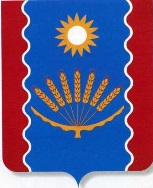 АДМИНИСТРАЦИЯ СЕЛЬСКОГО  ПОСЕЛЕНИЯСЕЙТЯКОВСКИЙ  СЕЛЬСОВЕТМУНИЦИПАЛЬНОГО   РАЙОНАБАЛТАЧЕВСКИЙ  РАЙОНРЕСПУБЛИКИ БАШКОРТОСТАНул. Центральная, д.27, с.Сейтяково, Балтачевский район, Республика Башкортостан, 452984